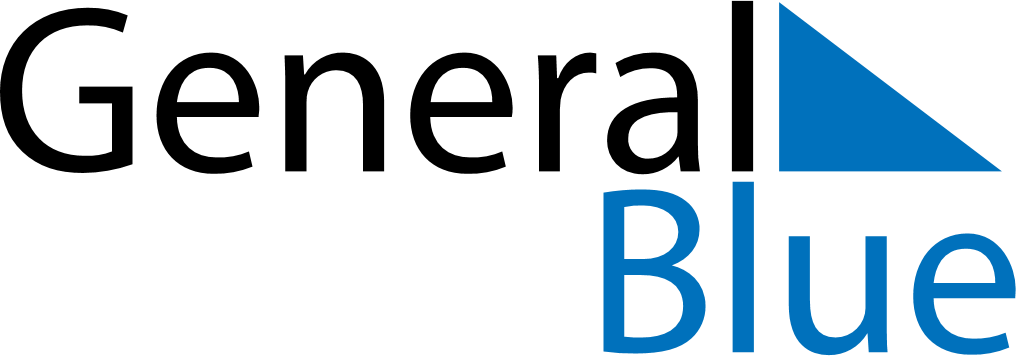 January 2027January 2027January 2027EthiopiaEthiopiaSUNMONTUEWEDTHUFRISAT123456789Christmas Day1011121314151617181920212223Epiphany2425262728293031